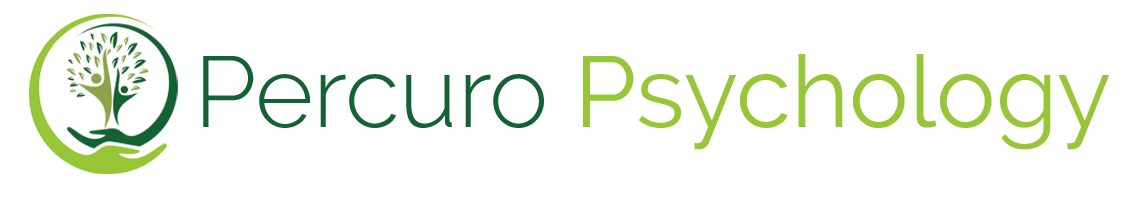 Terms and Conditions for Psychological TherapyFeesPsychological therapy sessions (50 minutes approximately):			£95Psychological assessment session (50 minutes approximately):		£95Payment of FeesPayment is normally made at the end of each session by cash, or paid in advance by BACS, unless you hold Private Medical Insurance (see below). Private Medical InsuranceIf you hold Private Medical Insurance (PMI), please check the reimbursement level that will be available to you from your relevant provider for the therapy.  If your PMI reimbursement does not cover the fee in full, you must pay the difference between the fee and the PMI reimbursement.If you have not already done so, please inform us of your PMI's Authorisation Code and of the limits to the funding available.PMI invoices are raised monthly in arrears.  Payment is due 14 days from the date of the invoice. Please promptly forward the invoice to your PMI provider in order for them to process payment.Cancellation policyIf you are unable to attend your appointment please let us know as soon as possible. 48 hours notice is required for cancellation. Where there is less notice, or you fail to attend your appointment, the fee for that session will be incurred.The therapist will endeavor to give you as much advance notice as possible in terms of holidays or of any need to cancel a future appointment.If you have any questions, with regards to our Terms and Conditions, please do not hesitate to contact us.We understand and accept the above Terms and Conditions:……………………………………………………………Signature of Psychologist/Therapist……………………………………………………………Signature of Client/Parent/Guardian